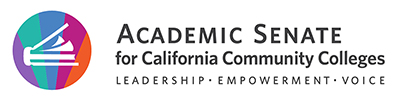 Career and Technical Education Leadership CommitteeMarch 24, 20223:00 pm – 4:00 pmJoin Zoom Meeting: https://cccconfer.zoom.us/j/3279913568?pwd=MnErRVh4cXVYcHNUZ211NlE4Nm9nZz09 MinutesMembers Present: Juan Arzola (Chair), Ginni May (2nd), Amar Abbott, Stephanie Clark, Carina Love, Brian Palmiter, Douglas Sallade, Lynn Shaw, Sharon SampsonCTE Liaisons: Maria Vicario (SWC); Soledad McCarthy (Skyline College); Mary Clarke-Miller (Berkeley City College); Brandi Asmus (Woodland Community College); Melissa Korber (Las Positas College); Gary Quire (College of the Canyons); Billy B. (Canada College); Renee Newell (El Camino College); Stephanie St. Onge (Health Care Technology); Jolena Grande (Cypress College)Minutes respectfully submitted by Sharon SampsonGuests: Call to Order and Approval of Agenda – Juan called the meeting to order at 3:09pm.Minutes – approval – approved via email.AnnouncementsWelcome CTE Liaisons. Great to see everyone. Career & Noncredit Education Institute May 12-14. Budget information was shared by Dr. Lynn Shaw. meeting. 1st hour is CTE liaison chat and then meeting. Leticia Barajas discussed advocacy for funding sources (i.e. Perkins V).CTE Liaison Memos – Preparation for March MemoUpdatesCTE Coffee HoursUpcoming Coffee HoursApril 27, 2022 | 9:00am to 10:00am
CTE Coffee Hour - Double Duty Gateway Courses - host Stephanie Clark
Register for Double Duty Gateway CoursesCTE Liaison Chats –This session was success.Collaboration with Regional ConsortiaLynn Shaw the liaison for the Regional Consortia (RC), provided an update on the communications efforts with RC. She conveyed the importance of the RC staying connected and engaged with CTE faculty.Discussions on EnrollmentMary Clark-Miller shared a great student success story regarding a student’s employment with Animatus. She also discussed challenges with budgets cuts and low class enrollment. Concerns regarding the impact on student completion of the programs was addressed. (From the Chat: Leticia B. encouraged communication with the curriculum committee. She recommended that the campus utilize the resources on the ASCCC website especially the information on coding.Melissa Bowen noted that  even if the curriculum got passed the local committee that there was a backlog in the Chancellor’s office.Stephanie Clark suggested the exploration of dual enrollment. She further recommended collaboration with Institutional Effectiveness to disaggregate data on the successes to use as a carrot for advocacy.Leslie Blackie noted in the Chat that she was concerned about how her district was using hold harmless funding to build reserves instead of rebuilding enrollments. She also discussed declining enrollment and decreased allocation in funding. She added that CTE classes are smaller in class sizes for issues of safety/equipment/teaching hands on skills. She wanted to know how to increase advocacy? In response dual enrollment was discussed as a possible resolution to boost enrollment. Leslie indicated that Dual Enrollment may not necessarily be a comprehensive resolution. She noted that there should is the need for strong advocacy against cuts.Christie advocated for a dual enrollment recruitment reach to students in lower grade level.Melissa Bowen noted in the Chat that Cerro Coso CC committed to not canceling any courses on the basis of enrollment for the spring semester and noted there was no guarantee that it would continue. She further indicated that low enrollment leading to cancelation was definitely a concern.Lynn Shaw noted that CCs are down 20% in enrollment.Soledad McCarroll conveyed that Skyline College would be launching a Barbering program. There is strong support and advocacy by the campus leadership i.e. (CTE Dean & VP)Gary Q discussed reviewing the CTE/Toolkit. The AdHOC Committee has a pending meeting with an action item to address MQs. He hopes to convey a success report at the next meeting.Career and Noncredit Education Institute planning-chair (Juan A.)Googledrive: https://docs.google.com/spreadsheets/d/16DdxjukF_BY15nySbZNCZ6E9epNTOjwlzHWXxAM5Uxc/edit#gid=0 Reviewed and updated the spreadsheet with descriptions of the sessions completed. Theme: Student-Centered Change: A Transformative ExperienceApproved by ASCCC Exec at Feb. meeting.Breakout Sessions/General Sessions (Title draft, breakout session description, as well as presenters).CNEI modality of delivery Reviewed the various options of the breakout sessions modalities.It was reiterated that some members support livestreaming. Payment-Non-committee members will have to pay for the conference.Outcomes—future agenda itemTabled until the next meeting.Events2022 Career Noncredit Education Institute May 12-14, 2022 Westin South Coast Plaza Status of Previous Action Items – see below – change of order to after updates.Rostrum came out, article in there from one of our Resolutions about Early Childhood Education.Status of Previous Action ItemsIn ProgressCareer and Noncredit Education InstituteCompleted CTE Coffee Hours scheduled for 2021-22Letter to Liaisons: https://asccc.org/sites/default/files/CTE%20Liaison%20Letter%2010-27-21.pdf Resolution 21.01 S21 Collaborate with Regional ConsortiaQuick note about what has been done.Resolution 21.02 S21 Prioritizing System Support for the ECE/EDU Education and Human Development SectorRostrum article by Kathleen White, CCSF and others for January 3, 2022CTE Liaison Chats for 2021-22 approved and scheduledAdjournment